26.05.2020                                                                                                              kl. VIaPowtórzenie ( nie wpisujemy do zeszytu)Jdnostki monetarne W Polsce obowiązują następujące banknoty i monety: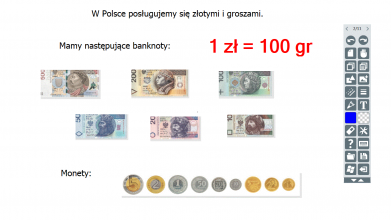 W Polsce obowiązuje jesnostka złoty.1 złoty (zł) = 100 groszy (gr)W Polsce ceny podaje się: w złotych, w groszach lub w złotych i groszach.Na przykład bilet do kina może kosztować  25 zł , pudełko zapałek  15 gr, a kilogram pomidorów  8 zł 50 gr .W sklepach najczęściej widzimy ceny zapisane tak:  16,25 zł . Oznacza to, że dany towar kosztuje  16 zł 25 gr .Wpisujemy do zeszytu.Temat: Obliczenia pieniężneZad. 1 Marek kupił miśka za 26 zł i książkę za 17 zł. Ile Marek zapłacił, jakimi banknotami i monetami mógł zapłacić? (zakładamy, że Marek dał odliczone pieniądze)Zad.2 Kasia zrobiła zakupy w piekarni. Zakupy kosztowały 11 zł. Zapłaciła banknotem 50 zł. Ile reszty otrzymała?(Nie wpisujemy do zeszytu)Zadania wykonaj w zeszycie, jeżeli z którymś zadaniem masz problem to poproś o pomoc rodzica lub je pomnij. Zadania odeślij do godziny 16.00 (email lub zdjęcie  bw7406@gmail.com, Messenger )Podkreśl właściwe lub napisz literkę a, b, lub c w kwadracie przy temacieCzy zadania wykonałeś:A. samodzielnie,B. z niewielką pomocą członków rodziny,C. z dużą pomocą członków rodziny.